Схема расположения мест накопления ТКО на производственных объектах  ООО «Газпром добыча Оренбург». В результате производственной деятельности предприятия (жизнедеятельность персонала).   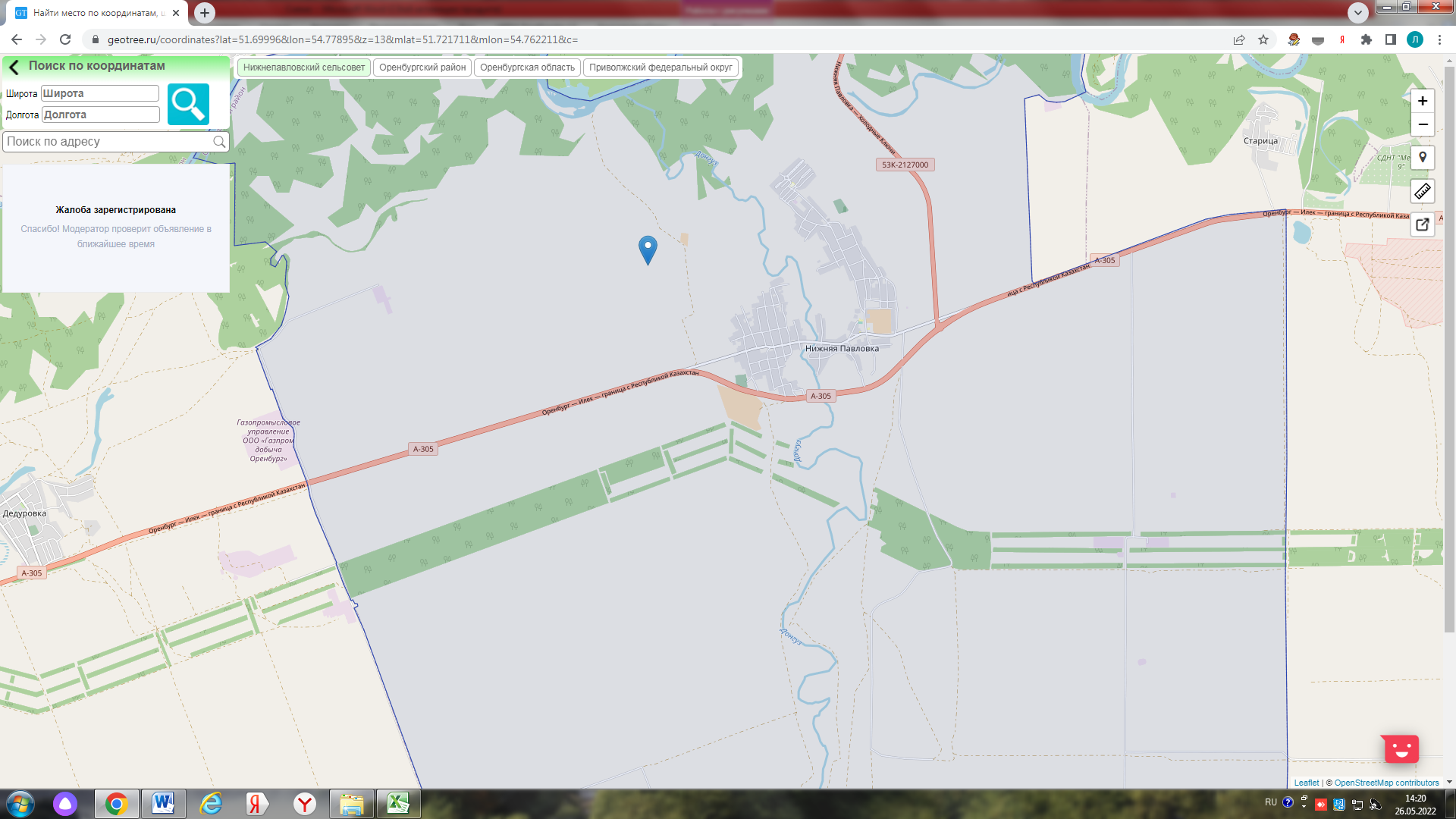 